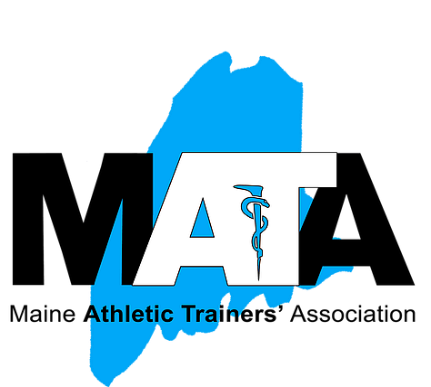 Maine Athletic Trainers AssociationMembership Form(For Non-NATA Members)
January – JanuaryIndividuals wishing to become members of the MATA must meet 
one of the following classes of membership:Certified - Must be an athletic trainer certified by the Board of Certification and licensed in the State of Maine whose annual MATA dues have been paid in full.Associate - Must be an Allied Health Professional who has an interest in the Athletic Training profession and whose annual dues are paid in full.Student - Any full-time High School or College Student with an interest in the profession of Athletic Training, and whose annual dues have been paid in full.Retired - A Retired Certified Athletic Trainer who desires to be active in the MATA organization. **No dues required**  **All members of the NATA (certified and student), in good standing, automatically become members of the MATA. Dues are collected from the NATA membership dues by District 1 and distributed to the MATA on a yearly basis.**Please type or print clearly. Complete all information.NAME _________________________
Indicate your preferred mailing location:
□ Home   PO Box, RFD, Street _________________________City ________________ State ____ Zip ________Phone ____________Email address: ___________________________□ Work/ Business/ School _____________________________Street _____________________________________City ________________ State ____ Zip ________Phone ____________Email address: ___________________________Membership Category Fee□ Certified: $35     □ Associate: $15     □ Student: $15     
□ Retired: No Fee     □ Advisory: No FeeNATA Certified?	 □YES 	□NOPlease circle the committees in which you would like to participate:
Education     Emerging Practices     Governmental Affairs     MATA Honors and AwardsNATA LGBTQ+ Advisory     PR     Secondary Schools     Young ProfessionalsSignature__________________________________________ Date_________________Please contact Angela Potter angela.potter@maine.edu if you have questions. Enclose a check for the appropriate fee payable to: Maine Athletic Trainers Association. Mail form and check to:Angela Potter    University of Southern Maine37 College Ave.   Gorham, Me 04038